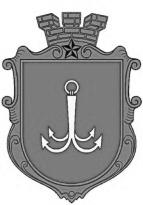 ОДЕСЬКА МІСЬКА РАДАПОСТІЙНА КОМІСІЯЗ ПИТАНЬ ПЛАНУВАННЯ, БЮДЖЕТУ І ФІНАНСІВ ________________№_________________на №______________від______________┌						┐ПРОТОКОЛ засідання комісії11.07.2023 року      14-00       каб. 307 Присутні:Звягін Олег СергійовичІєремія Василь Володимирович Макогонюк Ольга Олександрівна  Мороховський Вадим Вікторович Потапський Олексій Юрійович Танцюра Дмитро Миколайович Запрошені: СЛУХАЛИ: Інформацію заступника міського голови - директора Департаменту фінансів Одеської міської ради Бедреги С.М. по коригуванню бюджету Одеської міської територіальної громади на 2023 рік за листом Департаменту фінансів № 04-13/150/730 від 03.07.2023 року.Виступили: Потапський О.Ю., Звягін О.С., Ієремія В.В., Танцюра Д.М., Мостовських Н.І. Голосували за наступні коригування бюджету Одеської міської територіальної громади на 2023 рік:Департаментом охорони здоров’я Одеської міської ради надані пропозиції (копії листів додаються) щодо наступного перерозподілу бюджетних призначень загального фонду бюджету Одеської міської територіальної громади:1.1. Для своєчасної виплати муніципальної надбавки медичним працівникам, яким присвоєно почесне звання, згідно з розпорядженням Одеського міського голови від 12 червня 2023 року № 264 «Про присвоєння почесного звання «Кращий працівник охорони здоров’я міста Одеси» у 2023 році»:- зменшити бюджетні призначення за КПКВКМБ 0712152 «Інші програми та заходи у сфері охорони здоров'я» (видатки споживання) у сумі 338 800 грн;- збільшити бюджетні призначення  (видатки споживання) у сумі 338 800 грн, за КПКВКМБ: 0712010 «Багатопрофільна стаціонарна медична допомога населенню» -                  177 300 грн;0712030 «Лікарсько-акушерська допомога вагітним, породіллям та новонародженим» - 32 300 грн;0712080 «Амбулаторно-поліклінічна допомога населенню, крім первинної медичної допомоги» - 96 900 грн;0712111 «Первинна медична допомога населенню, що надається центрами первинної медичної (медико-санітарної) допомоги» - 32 300 грн.1.2 Враховуючи, що дієтичне харчування для хворих на фенілкетонурію, потребує не тільки дитяче населення, а й доросле, тому запропоновано:  - зменшити бюджетні призначення за КПКВКМБ 0712080 «Амбулаторно-поліклінічна допомога населенню, крім первинної медичної допомоги» (видатки споживання) у сумі 1 000 000 грн;- збільшити бюджетні призначення за КПКВКМБ 0712111 «Первинна медична допомога населенню, що надається центрами первинної медичної (медико-санітарної) допомоги» (видатки споживання) у сумі 1 000 000 грн.На закупівлю медичних послуг з ендоваскулярної хірургії та інших високотехнологічних методів діагностики та лікування хворих, у тому числі з кардіологічною патологією у КНП «Міська клінічна лікарня № 11» ОМР:зменшити бюджетні призначення за КПКВКМБ 0712152 «Інші програми та заходи у сфері охорони здоров'я» (видатки споживання)  у сумі 5 200 000 грн;збільшити бюджетні призначення за КПКВКМБ 0712010 «Багатопрофільна стаціонарна медична допомога населенню» (видатки споживання) у сумі    5 200 000 грн.1.4. Для виконання заходу 4.3. «Забезпечення військових частин Сил територіальної оборони Збройних сил України матеріально-технічними засобами, зв’язком, індивідуальними засобами захисту, засобами харчування, спорядження, у тому числі засобами індивідуального бронезахисту, індивідуальними комплектами медичної допомоги, загальновійськовими індивідуальними аптечками» Міської цільової програми сприяння розвитку підрозділів оборони та добровольчих формувань територіальної громади міста Одеси на 2022-2023 роки та за підсумками опрацювання звернень Регіонального управління Сил територіальної оборони Збройних сил України «Південь» щодо сприяння у забезпеченні підрозділів Сил територіальної оборони Збройних сил України «Південь» навчально – тренувальними засобами та медичним обладнанням, запропоновано перерозподілити бюджетні призначення за КПКВКМБ 0718240 «Заходи та роботи з територіальної оборони»:- зменшити бюджетні призначення загального фонду (видатки споживання) у сумі 11 655 100 грн;  - збільшити бюджетні призначення спеціального фонду (найменування витрат бюджету розвитку: «Придбання обладнання і предметів довгострокового користування») у сумі 11 655 100 грн.Департаментом земельних ресурсів Одеської міської ради надані пропозиції щодо наступного перерозподілу бюджетних призначень:зменшити бюджетні призначення загального фонду за КПКВКМБ 3017130 «Здійснення заходів із землеустрою» (видатки споживання) у сумі 384 500 грн. Економія бюджетних коштів виникла за результатами тендерної закупівлі щодо розробки технічної документації з інвентаризації земель комунальної власності рекреаційного призначення;збільшити бюджетні призначення за КПКВКМБ 3010160 «Керівництво і управління у відповідній сфері у містах (місті Києві), селищах, селах територіальних громадах» у сумі 384 500 грн, у тому числі: загального фонду (видатки споживання) - 344 500 грн (придбання комп’ютерної техніки, кондиціонерів – 133 000 грн; оплата послуг по  встановленню пандуса для інвалідів – 207 500 грн; навчання працівників Департаменту з отриманням сертифікату – 4 000 грн);спеціального фонду (найменування витрат бюджету розвитку: «Придбання обладнання і предметів довгострокового користування») - 40 000 грн (придбання комп’ютерної техніки.Управлінням дорожнього господарства Одеської міської ради надані пропозиції (копії листів додаються) щодо перерозподілу бюджетних призначень спеціального фонду (бюджету розвитку) за КПКВКМБ 1417442 «Утримання та розвиток інших об’єктів транспортної інфраструктури» по спеціальному фонду (бюджету розвитку), у тому числі: Одночасно, враховуючи рішення Одеської міської ради від 03 травня 2023 року № 1197-VIII «Про перейменування (найменування) об’єктів топоніміки на території міста Одеси» Управління дорожнього господарства Одеської міської ради надає уточнене найменування витрат бюджету розвитку: На виконання вимог п. 3 Порядку функціонування госпітальних округів і госпітальних кластерів та встановлення їх меж, затвердженого постановою Кабінету Міністрів України від 28 лютого 2023 року № 174 «Деякі питання організації спроможної мережі закладів охорони здоров’я» та з метою забезпечення територіальної доступності до якісної медичної та реабілітаційної допомоги населенню шляхом «підтримки комунальних закладів охорони здоров’я, зокрема щодо оновлення їх матеріально-технічної бази, капітального ремонту та реконструкції», Департаментом охорони здоров’я Одеської міської ради надані пропозиції (копія листа додається) щодо визначення додаткових бюджетних призначень спеціального фонду за КПКВК 0712120 «Інформаційно-методичне та просвітницьке забезпечення в галузі охорони здоров'я» (найменування витрат бюджету розвитку: «Придбання обладнання і предметів довгострокового користування для закладів охорони здоров'я») у сумі 17 000 000 грн.Департаментом міського господарства Одеської міської ради надані пропозиції (копії листів додаються) щодо визначення додаткових бюджетних призначень на 2023 рік на загальну суму 88 295 286 грн, у тому числі:	5.1. КП «Сервісний центр» на проведення ремонтно-відновлювальних робіт на захисних спорудах цивільного захисту комунальної власності за КПКВКМБ 1216090 «Інша діяльність у сфері житлово-комунального господарства» за рахунок спеціального фонду (бюджету розвитку) у сумі 18 200 000 грн, у тому числі:Довідково: проведення робіт на вищевказаних об’єктах буде здійснюватися в межах заходів Міської цільової програми цивільного захисту населення і територій від надзвичайних ситуацій техногенного і природного характеру, забезпечення пожежної безпеки на території м. Одеси на 2022 – 2026 роки, з урахуванням змін, які планується внести на розгляд Одеській міській раді, засідання якої заплановано на 19 липня 2023 року, та які погоджені Департаментом фінансів Одеської міської ради.5.2. КП «Сервісний центр» на капітальний ремонт бюветного комплексу по              вул. Кримська за КПКВКМБ 1216030 «Організація благоустрою населених пунктів» (найменування витрат бюджету розвитку: «Капітальний ремонт бюветного комплексу за адресою: м. Одеса, вул. Кримська (КП «Сервісний центр») у сумі 3 000 000 грн.5.3. КП «Міськзелентрест» на ремонтно-відновлювальні роботи тепличного господарства «Троянда» за КПКВКМБ 1216030 «Організація благоустрою населених пунктів» за рахунок загальному фонду (видатки розвитку) у сумі 9 770 900 грн.5.4. КП «Спеціалізоване підприємство комунально-побутового обслуговування» на будівництво дорожнього покриття кладовища «Західне» в зв’язку з відкриттям нових ділянок для поховання померлих громадян міста та військовослужбовців за КПКВКМБ 1216030 «Організація благоустрою населених пунктів» (найменування витрат бюджету розвитку: «Будівництво об’єкту благоустрою: дорожнього покриття кладовища «Західне» (КП «Спеціалізоване підприємство комунально-побутового обслуговування») у сумі 9 000 000 грн.	5.5. КП ЕМЗО «Одесміськсвітло» на капітальний ремонт мереж зовнішнього освітлення скверу на території Меморіалу 411-ї берегової батареї у м. Одесі за КПКВКМБ 1216030 «Організація благоустрою населених пунктів» (найменування витрат бюджету розвитку: «Капітальний ремонт з впровадженням енергозберігаючих джерел світла мереж зовнішнього освітлення скверу на території Меморіального комплексу 411-ї берегової батареї у м. Одесі (КП ЕМЗО «Одесміськсвітло») у сумі 19 000 000 грн.Перенести розгляд пункту 5.5. на наступне засідання постійної комісії. 	5.6. КП «Міські дороги» за КПКВКМБ 1216030 «Організація благоустрою населених пунктів» - 29 324 386 грн, у тому числі:- збільшити бюджетні призначення загального фонду (видатки розвитку) на придбання матеріалів для ямкового ремонту асфальтобетонного покриття, на відновлення дорожнього покриття після аварійного ремонту теплових мереж, на послуги з ремонту і технічного обслуговування мототранспортних засобів та супутнього обладнання у сумі 29 844 386 грн;- зменшити бюджетні призначення, за які планувалось придбання АЗС (бак та заправна станція) для палива 25 куб.м., але закупівля не відбулась в зв’язку з відсутністю учасників процедури закупівлі (найменування витрат бюджету розвитку: «Придбання обладнання та предметів довгострокового користування (КП «Міські дороги»)») у сумі 520 000 грн.Довідково: видатки за пунктами 4.2. - 4.6. будуть здійснюватися в межах заходів Міської цільової програми благоустрою м. Одеси на 2022-2026 роки, з урахуванням змін, які планується внести на розгляд Одеській міській раді, засідання якої заплановано на 19 липня 2023 року, та які погоджені Департаментом фінансів Одеської міської ради.6. На розгляд Одеській міській раді, засідання якої заплановано на 19 липня                  2023 року, планується внесення змін до Міської цільової програми «Безпечне місто Одеса» на 2020-2023 роки. З метою виконання заходів Програми Департаментом муніципальної безпеки Одеської міської ради надані пропозиції (копія листа додається) щодо додаткових бюджетних призначень за КПКВКМБ 2219800 «Субвенція з місцевого бюджету державному бюджету на виконання програм соціально-економічного розвитку регіонів» у сумі 27 000 000 грн, в тому числі:Суворовською районною адміністрацією Одеської міської ради для реалізації заходів Міської цільової програми житлового господарства м. Одеси на 2022 –  2026 роки, надані пропозиції (копія листа додається) щодо визначення бюджетних призначень спеціального фонду (бюджету розвитку) за КПКВКМБ 4316011 «Експлуатація та технічне обслуговування житлового фонду» у сумі 1 069 071 грн, у тому числі:Управлінням інженерного захисту території міста та розвитку узбережжя Одеської міської ради для забезпечення утримання узбережжя міста Одеси в належному санітарно-технічному стані надані пропозиції (копія листа додається) щодо визначення додаткових бюджетних призначень загального фонду КП «Узбережжя Одеси» за КПКВКМБ 2916030 «Організація благоустрою населених пунктів» (видатки розвитку) у сумі 5 165 800 грн.Довідково: видатки будуть здійснюватися в межах заходів Міської цільової програми благоустрою м. Одеси на 2022-2026 роки, з урахуванням змін, які планується внести на розгляд Одеській міській раді, засідання якої заплановано на 19 липня 2023 року, та які погоджені Департаментом фінансів Одеської міської ради.Департаментом з благоустрою міста Одеської міської ради надані пропозиції (копії листів додаються) щодо визначення додаткових бюджетних призначень загального фонду за КПКВКМБ 2416030 «Організація благоустрою населених пунктів» (видатки споживання) у сумі 3 500 000 грн, у тому числі на:проведення заходів, спрямованих на ліквідацію наслідків збройної агресії Російської Федерації, пов’язаних із пошкодженням будівель та споруд на території міста Одеси, на підставі рішення Виконавчого комітету Одеської міської ради від  23 червня 2022 року № 125 «Про призначення Департаменту з благоустрою міста Одеської міської ради уповноваженим органом Одеської міської ради з організації виконання невідкладних робіт щодо ліквідації наслідків збройної агресії Російської Федерації, пов’язаних із пошкодженням будівель та споруд» - 2 500 000 грн;проведення паспортизації та інвентаризації об’єктів благоустрою (дитячих та спортивних майданчиків) - 1 000 000 грн.	Довідково: видатки будуть здійснюватися в межах заходів Міської цільової програми благоустрою м. Одеси на 2022-2026 роки, з урахуванням змін, які планується внести на розгляд Одеській міській раді, засідання якої заплановано на 19 липня 2023 року, та які погоджені Департаментом фінансів Одеської міської ради.Для своєчасного та у повному обсязі надання адресної матеріальної допомоги мешканцям міста Одеси, житло яких постраждало внаслідок збройної агресії російської федерації проти України та території міста Одеси, готуються зміни до Міської цільової програми надання соціальних послуг та інших видів допомоги вразливим верствам населення міста Одеси на 2021-2023 роки, які планується внести на розгляд Одеській міській раді, засідання якої заплановано на 19 липня 2023 року. У зв’язку з цим, Департаментом праці та соціальної політики Одеської міської ради, Київською, Малиновською та Суворовською районними адміністраціями Одеської міської ради надані пропозиції (копії листів додаються) щодо збільшення бюджетних призначень загального фонду за КТПКВКМБ 3242 «Інші заходи у сфері соціального захисту і соціального забезпечення» (видатки споживання) у сумі 60 000 000 грн, у тому числі:Визначення додаткових бюджетних призначень за пунктами 4 – 10 цього листа у сумі 202 030 157 грн пропонуємо за рахунок:вільного залишку коштів загального фонду бюджету Одеської міської територіальної громади, який утворився станом на 01 січня 2023 року, у сумі                            105 200 000 грн;зменшення бюджетних призначень загального фонду бюджету Одеської міської територіальної громади, визначених головному розпоряднику бюджетних коштів – Департамент фінансів Одеської міської ради за КПКВКМБ 3718710 «Резервний фонд місцевого бюджету» (нерозподілені видатки) у сумі 96 830 157 грн.За – одноголосно. ВИСНОВОК: Погодити коригування бюджету Одеської міської територіальної громади на 2023 рік за листом Департаменту фінансів Одеської міської ради № 04-13/150/730 від 03.07.2023 року (крім пункту 5.5. листа).СЛУХАЛИ: Інформацію заступника міського голови - директора Департаменту фінансів Одеської міської ради Бедреги С.М. по коригуванню бюджету Одеської міської територіальної громади на 2023 рік за листом Департаменту фінансів № 04-13/156/776 від 07.07.2023 року.Голосували за наступні коригування бюджету Одеської міської територіальної громади на 2023 рік:1. Департаментом муніципальної безпеки Одеської міської ради, враховуючи очікувані видатки до кінця 2023 року, надані пропозиції (копія листа додається) щодо наступного перерозподілу бюджетних призначень загального фонду:- зменшити бюджетні призначення за КПКВКМБ 2218120 «Заходи з організації рятування на водах» (видатки споживання) по Комунальній установі «Рятувально-водолазна служба Одеської міської ради» у сумі  2 700 000 грн, з них оплата праці -                1 850 000 грн.- збільшити бюджетні призначення за:КПКВКМБ 2210160 «Керівництво і управління у відповідній сфері у містах (місті Києві), селищах, селах територіальних громадах» (видатки споживання) у сумі 1 400 000 грн,  з них оплата праці - 900 000 грн   КПКВКМБ 2218110 «Заходи із запобігання та ліквідації надзвичайних ситуацій та наслідків стихійного лиха» (видатки споживання) по Комунальній установі «Запасні пункти управління цивільного захисту Одеської міської ради» у сумі                            1 300 000 грн, з них оплата праці - 1 200 000 грн.З метою забезпечення в 2023 році сталого функціонування закладів освіти              м. Одеси в умовах воєнного стану, створення безпечного  середовища у даних закладах, проведення робіт з облаштування найпростіших укриттів для збереження життя і здоров’я учасників освітнього процесу та їх безпечного знаходження в закладах освіти під час повітряних тривог, Департаментом освіти та науки Одеської міської ради надані пропозиції (копії листів додаються) щодо наступного перерозподілу бюджетних призначень:Загальний обсяг збільшення видатків становитиме 4 896 000 грн, у тому числі  за наступними напрямками:Проведення капітального ремонту підвальних приміщень в 3-х закладах освіти для облаштування в них найпростіших укриттів - 2 300 000 грн;Придбання обладнання, меблів, постільної білизни, тощо, для облаштування в закладах освіти найпростіших укриттів – 1 633 000 грн;Для проведення нагальної повірки та заміни теплолічильників у закладах освіти – 418 000 грн;Проведення поточного ремонту по заміні віконних отворів з метою з ліквідації руйнувань та пошкоджень, після наслідків вибуху ударною хвилею якого було пошкоджено скло та рами у вікнах закладів освіти – 250 000 грн;Придбання матеріалів та проведення поточного ремонту покрівлі даху в закладах професійної (професійно–технічної) освіти – 195 000 грн;Для придбання будівельних матеріалів для поточного ремонту санвузлів в установах освіти – 50 000 грн;Для придбання карток особистого рахунку та офісного паперу для закладів освіти – 50 000 грн.Вищезазначене збільшення бюджетних призначень запропоновано за рахунок зменшення бюджетних призначень на суму 4 896 000 грн в межах наступних напрямків видатків:Проведення капітальних робіт з облаштування найпростіших укриттів в п’ятьох закладах освіти – 1 690 800 грн – економія виникла на підставі цінових пропозицій та наявних договорів;Харчування дітей в закладах освіти – 1 195 000 грн - економія виникла, у зв’язку з дією воєнного стану, частковим призупиненням роботи закладів дошкільної освіти (простій), роботою закладів загальної середньої освіти в змішаній формі навчання (дистанційна та очна), харчуванням дітей очної форми, які відвідують заклади;Оплата комунальних послуг та енергоносіїв – 999 200 грн – економія виникла, у зв’язку з закінченням опалювального сезону та частковим призупиненням роботи закладів дошкільної освіти (простій), роботою закладів загальної середньої освіти в змішаній формі навчання (дистанційна та очна), у зв’язку з введенням воєнного стану;Інші виплати населенню – 600 000 грн - економія виникла на підставі фактичних нарахувань муніципальної виплати окремим категоріям працівників галузі «Освіта»                   м. Одеси;Оплата послуг (крім комунальних) – 313 000 грн - економія виникла на підставі фактичного виконання поточних ремонтів в закладах освіти;Видатки на відрядження – 50 000 грн, виникла економія, у зв’язку з відсутністю необхідності у відрядженнях працівників закладів освіти в умовах воєнного стану;Проведення капітального ремонту приміщень (відновлення після наслідків вибуху через обстріл агресора) Одеської гімназії № 120 Одеської міської ради, за адресою:                   вул. Дальницька, 60 – 48 000 грн - економія виникла на підставі цінових пропозицій та наявних договорів.	Пропозиції Департаменту освіти та науки Одеської міської ради по внесенню змін до бюджету Одеської міської територіальної громади на 2023 рік за КПКВКМБ, КЕКВ та найменуванням витрат бюджету розвитку наведені у додатку 1 до цього листа (додається).З метою забезпечення виплати заробітної плати в повному обсязі працівникам музеїв та оплати закладами культури за спожиті енергоносії, Департаментом культури, міжнародного співробітництва та європейської інтеграції Одеської міської ради  надані пропозиції (копії листів додаються) щодо перерозподілу бюджетних призначень загального фонду бюджету Одеської міської територіальної громади на 2023 рік, який наведено у додатку 2 цього листа (додається). 4. Головними розпорядниками бюджетних коштів надані пропозиції (копії листів додаються) щодо визначення додаткових бюджетних призначень загального фонду за КТПКВКМБ 0160 «Керівництво і управління у відповідній сфері у містах (місті Києві), селищах, селах територіальних громадах» (видатки споживання) у загальній сумі                   706 750 грн, у тому числі:4.1. Департаменту комунальної власності Одеської міської ради для продовження претензійно-позовної роботи для захисту інтересів територіальної громади міста Одеси, з метою подання Департаментом позовних заяв, апеляційних та касаційних скарг до суду - 650 000 грн;4.2. Комісією з припинення діяльності – Департаменту культури та туризму ОМР, Департаменту міжнародного співробітництва та маркетингу ОМР та Управління з питань охорони об’єктів культурної спадщини ОМР надані пропозиції щодо виділення додаткових бюджетних призначень у загальній сумі 56 750 грн, у тому числі за:КПКВКМБ 1810160 «Керівництво і управління у відповідній сфері у містах (місті Києві), селищах, селах територіальних громадах» для проведення процедури припинення діяльності Управління з питань охорони об’єктів культурної спадщини ОМР на проведення робіт з архівації документації за 2019-2022 роки - 38 700 грн;КПКВКМБ 2510160 «Керівництво і управління у відповідній сфері у містах (місті Києві), селищах, селах територіальних громадах» для проведення процедури припинення діяльності Департаменту міжнародного співробітництва та маркетингу ОМР на проведення робіт з архівації документації за 2019-2022 роки - 18 050 грн.5. Рішенням Виконавчого комітету Одеської міської ради від 10 грудня                   2020 року № 38 «Про організацію заходів з демонтажу незаконно розміщених об’єктів, споруд та елементів на території міста Одеса» Комунальне підприємство «Одеське проектно-виробниче бюро архітектури та містобудування» визначено виконавцем робіт з демонтажу незаконно розміщених об’єктів, споруд та елементів на території міста Одеса. 	Департаментом архітектури та містобудування Одеської міської ради для виконання робіт з демонтажу незаконно розміщених об’єктів, споруд та елементів на території міста Одеса в межах реалізації заходів Міської цільової програми благоустрою міста на 2022-2026р. надані пропозиції (копія листа додається) щодо визначення додаткових бюджетних призначень загального фонду Комунальному підприємству «Одеське проектно-виробниче бюро архітектури та містобудування» за КПКВКМБ 1616030 «Організація благоустрою населених пунктів» (видатки розвитку) у сумі 1 384 000 грн 6. 13 червня 2023 року на засіданні комісії з питань техногенно-екологічної безпеки і надзвичайних ситуації Виконавчого комітету Одеської міської ради у зв’язку з забрудненням узбережжя міста внаслідок підриву греблі Каховської ГЕС прийнято рішення щодо організації та вжиття заходів з ліквідації наслідків забруднення побутовими та іншими відходами території вздовж узбережжя міста. На Департамент екології та розвитку рекреаційних зон Одеської міської ради покладено функцію організації заходів щодо поховання або утилізації трупів птахів та тварин у разі їх виявлення на території узбережжя міста Одеси.Для проведення відповідних заходів Департаментом екології та розвитку рекреаційних зон Одеської міської ради надані пропозиції (копія листа додається) щодо визначення бюджетних призначень загального фонду Комунальному підприємству «Муніципальний центр екологічної безпеки» за КПКВКМБ 2818330 «Інша діяльність у сфері екології та охорони природних ресурсів» (видатки споживання) у сумі 314 000 грн.Довідково: видатки будуть здійснюватися в межах заходів Міської цільової програми охорони і поліпшення стану навколишнього природного середовища м. Одеси на 2022-2027 роки, з урахуванням змін, які планується внести на розгляд Одеській міській раді, засідання якої заплановано на 19 липня 2023 року, та які погоджені Департаментом фінансів Одеської міської ради.7. Для проведення ремонту фасаду будівлі за адресою: м. Одеса, Люстдорфська   дор., 27, яка закріплена на праві оперативного управління за Центром соціальних служб Одеської міської ради та в якому заплановано розміщення Центру захисту та соціально-психологічної підтримки у процесі слідства та правосуддя дітей, які постраждали або стали свідками насильства (модель Барнахус), Департаментом праці та соціальної політики Одеської міської ради надані пропозиції (копія листа додається) щодо визначення додаткових бюджетних призначень за КПКВКМБ 0813121 «Утримання та забезпечення діяльності центрів соціальних служб» (видатки споживання) у сумі 510 000 грн.8. 21 квітня 2023 року постановою Кабінету Міністрів України затверджено Порядок надання компенсації для відновлення окремих категорій об’єктів нерухомого майна, пошкоджених збройною агресією Російської Федерації, з використанням електронної публічної послуги «ЄВідновлення». Для внесення даних державними реєстраторами при органі місцевого самоврядування до реєстру власникам пошкоджених квартир необхідно надати Довідку про підтвердження реєстрації права власності та технічний паспорт, внесений до Єдиної системи у сфері будівництва. Виготовленням технічної документації на об’єкти нерухомого майна, а саме довідок про підтвердження права власності та виготовлення технічних паспортів у місті Одеса згідно Статуту займається Комунальне підприємство «Бюро технічної інвентаризації».Для виготовлення безкоштовних довідок про підтвердження права власності та виготовлення технічних паспортів містянам, житло яких було пошкоджене в наслідок агресії, Департаментом комунальної власності Одеської міської ради надані пропозиції (копія листа додається) щодо визначення бюджетних призначень загального фонду Комунальному підприємству «Бюро технічної інвентаризації» за КПКВКМБ 3116011 «Експлуатація та технічне обслуговування житлового фонду» (видатки розвитку) у сумі 800 000 грн. Одночасно, необхідно внести зміни у додаток 8 «Перелік комунальних підприємств, які визначені одержувачами бюджетних коштів» до рішення Одеської міської ради від                30 листопада 2022 року № 1012-VIII «Про бюджет Одеської міської територіальної громади на 2023 рік», доповнивши його наступним рядком:9. Розпорядженням Кабінету Міністрів України від 16 червня 2023 року                   № 534-р «Про виділення коштів з фонду ліквідації наслідків збройної агресії» (далі – Розпорядження) визначені проекти, фінансування яких здійснюється за рахунок субвенції з державного бюджету місцевим бюджетам на реалізацію проектів (об’єктів, заходів), спрямованих на ліквідацію наслідків збройної агресії, зокрема бюджету Одеської міської територіальної громади на 2023 рік – 475 000 000 грн. Згідно з пунктом 4  Розпорядження, Міністерство фінансів України за пропозиціями Міністерства розвитку громад, територій та інфраструктури України має забезпечити визначення коду та найменування нової бюджетної програми. Наказом Міністерства фінансів України від 26 червня 2023 р. № 348 внесені зміни до Типової програмної класифікації видатків та кредитування бюджету і доповнено новими кодами.В той же час,  станом на 07.07.2023 р. не внесені зміни до наказу Міністерства фінансів України від 14 січня 2011 року № 11, зокрема класифікація доходів бюджету не доповнена відповідними кодами.Таким чином, наразі неможливо визначити у бюджеті Одеської міської територіальної громади на 2023 рік обсяги субвенції з державного бюджету місцевим бюджетам на реалізацію проектів (об’єктів, заходів), спрямованих на ліквідацію наслідків збройної агресії.Згідно з пунктом 14 рішення Одеської міської ради від 30 листопада 2023 року               № 1012-VIII «Про бюджет Одеської міської територіальної громади на 2023 рік» дозволено міському голові своїми розпорядженнями в період між пленарними засіданнями Одеської міської ради за поданням Департаменту фінансів Одеської міської ради вносити зміни до бюджету Одеської міської територіальної громади на 2023 рік у частині міжбюджетних трансфертів з подальшим затвердженням Одеською міською радою, тому у разі доповнення коду доходів бюджету, обсяг даної субвенції буде визначено у бюджеті Одеської міської територіальної громади на 2023 рік.Крім того, згідно з Переліком додаткових матеріалів, що додаються заявниками до звернення при поданні пропозицій для фінансування за рахунок коштів Фонду, визначеного Мінінфраструктури на виконання п.7 Порядку використання коштів фонду ліквідації наслідків збройної агресії, затвердженого постановою Кабінету Міністрів України від 10 лютого 2023 року № 118, для проектів будівництва у розрізі кожного проекту були надані гарантійні листи, що Одеська міська рада гарантує співфінансування проектів. З метою визначення у бюджеті Одеської міської територіальної громади на                     2023 рік відповідного співфінансування у сумі 42 000 000 грн, враховуючи лист Управління капітального будівництва Одеської міської ради (копія листа додається) пропонується внести зміни за рахунок коштів спеціального фонду (бюджету розвитку) за КПКВКМБ 1517383 «Реалізація проектів (об’єктів, заходів) за рахунок коштів фонду ліквідації наслідків збройної агресії», за наступними найменуваннями витрат бюджету розвитку:                            Визначення додаткових бюджетних призначень за пунктами 4 – 9 цього листа у сумі 45 714 750 грн пропонуємо за рахунок зменшення бюджетних призначень загального фонду бюджету Одеської міської територіальної громади, визначених головному розпоряднику бюджетних коштів – Департамент фінансів Одеської міської ради за КПКВКМБ 3718710 «Резервний фонд місцевого бюджету» (нерозподілені видатки) у сумі 45 714 750 грн.10. На чергове засідання Одеської міської ради будуть внесені на розгляд зміни до Міської цільової програми «Безпечне місто Одеса» на 2020-2023 роки. З метою виконання заходів Програми Департаментом муніципальної безпеки Одеської міської ради надані пропозиції (копія листа додається) щодо визначення додаткових бюджетних призначень загального фонду за КПКВКМБ 2219800 «Субвенція з місцевого бюджету державному бюджету на виконання програм соціально-економічного розвитку регіонів» (видатки споживання) у сумі 30 900 000 грн, в тому числі:-для забезпечення діяльності Військово-Морських Сил Збройних Сил України  та підпорядкованих їм підрозділів (військовій частині А2238) у сумі 27 500 000 грн;-для забезпечення діяльності Військово-медичного клінічного центру Південного регіону у сумі 3 400 000 грн.11. 03.07.2023 Департаментом фінансів Одеської міської ради направлені пропозиції по внесенню змін до бюджету Одеської міської територіальної громади на 2023 рік (лист № 04-13/150/730). Зокрема, у підпункті 5.1. пункту 5 листа зазначені пропозиції Департаменту міського господарства Одеської міської ради щодо виділення додаткових бюджетних призначень спеціального фонду (бюджету розвитку) Комунальному підприємству «Сервісний центр» на проведення ремонтно-відновлювальних робіт на захисних спорудах цивільного захисту комунальної власності за КПКВКМБ 1216090 «Інша діяльність у сфері житлово-комунального господарства» у сумі 18 200 000 грн.Відповідно до Указу Президента України від 26 червня 2023 року № 353/2023 «Про рішення Ради національної безпеки і оборони України від 23 червня 2023 року «Щодо результатів оперативних обстежень об’єктів фонду захисних споруд цивільного захисту та вирішення проблемних питань щодо укриття населення»  для забезпечення належного стану споруд цивільного захисту, проведення капітального ремонту, утримання їх постійній готовності Департаментом міського господарства Одеської міської ради надані уточнені пропозиції (копія листа додається) щодо виділення додаткових бюджетних призначень спеціального фонду (бюджету розвитку) Комунальному підприємству «Сервісний центр» на проведення ремонтно-відновлювальних робіт на захисних спорудах цивільного захисту комунальної власності за КПКВКМБ 1216090 «Інша діяльність у сфері житлово-комунального господарства» у сумі 44 030 668 грн, у тому числі найменування витрат бюджету розвитку наведено у додатку 3 до цього листа (додається).У зв’язку з цим, пропонуємо підпункт 5.1. пункту 5 листа Департаменту фінансів Одеської міської ради від 03.07.2023 № 04-13/150/730 не розглядати. Визначення додаткових бюджетних призначень за пунктами 10, 11 цього листа у сумі 74 930 668 грн пропонуємо за рахунок вільного залишку коштів загального фонду бюджету Одеської міської територіальної громади, який утворився станом на 01 січня    2023 року, у сумі 74 930 668 грн.12. На засіданні постійної комісії Одеської міської ради з питань планування, бюджету і фінансів, яке відбулося 27 червня 2023 року, були погоджені пропозиції щодо визначення додаткових бюджетних призначень загального фонду Департаменту міського господарства Одеської міської ради за КПКВКМБ 1213242 «Інші заходи у сфері соціального захисту і соціального забезпечення» (видатки споживання) на виготовлення та встановлення надгробків на могилах військовослужбовців Збройних Сил України, а також інших військових формувань та правоохоронних органів або осіб з їх числа, які захищали незалежність, суверенітет та територіальну цілісність України у зв’язку з військовою агресією Російської Федерації проти України у сумі 4 400 000 грн.Департаментом міського господарства Одеської міської ради надіслано листа (копія додається) про те, що 19.06.2023 на адресу Одеської міської ради надійшов лист від Одеської обласної прокуратури, в якому вказується на порушення вимог Закону України «Про публічні закупівлі», під час проведення відкритих торгів по закупівлі послуг із виготовлення та встановлення надгробків, за результатами яких переможцем став єдиний учасник торгів.Вищезазначені обставини ставлять під загрозу виготовлення та встановлення першої партії надгробків у визначені терміни, планувалося до 29 серпня 2023 року – День пам’яті загиблих захисників України.Департаментом міського господарства Одеської міської ради запропоновано механізм встановлення надгробків шляхом надання адресної одноразової матеріальної допомоги родинам загиблих/померлих військовослужбовців Збройних Сил України, а також інших військових формувань та правоохоронних органів або осіб з їх числа, які захищали незалежність, суверенітет та територіальну цілісність України у зв’язку з військовою агресією Російської Федерації шляхом компенсації вартості спорудження надгробків та облаштування місця поховання організаціям-надавачам послуг. В свою чергу Департаментом праці та соціальної політики Одеської міської ради підтримано даний механізм (копія листа додається) і підготовлені відповідні зміни до Міської цільової програми надання соціальних послуг та інших видів допомоги вразливим верствам населення міста Одеси на 2021-2023 роки, які погоджені Департаментом  фінансів Одеської міської ради.Для забезпечення реалізації заходу 17.11. «Надання адресної одноразової матеріальної допомоги родинам для спорудження надгробків та облаштування місця поховання загиблих / померлих військовослужбовців Збройних Сил України, а також інших військових формувань та правоохоронних органів або осіб з їх числа, які захищали незалежність, суверенітет та територіальну цілісність України у зв’язку з військовою агресією Російської Федерації проти України» Міської цільової програми надання соціальних послуг та інших видів допомоги вразливим верствам населення міста Одеси на 2021-2023 роки, Департаментом праці та соціальної політики Одеської міської ради надані пропозиції (копія листа додається) щодо визначення додаткових бюджетних призначень за КПКВКМБ 0813242 «Інші заходи у сфері соціального захисту і соціального забезпечення» (видатки споживання) у сумі 11 000 000 грн.Пропонуємо визначити додаткові бюджетні призначення Департаменту праці та соціальної політики Одеської міської ради у сумі 11 000 000 грн за рахунок: зменшення бюджетних призначень загального фонду бюджету, визначених Департаменту міського господарства Одеської міської ради за КПКВКМБ 1213242 «Інші заходи у сфері соціального захисту і соціального забезпечення» (видатки споживання) у сумі 4 400 000 грн;.зменшення бюджетних призначень загального фонду бюджету, визначених Департаменту фінансів Одеської міської ради за КПКВКМБ 3718710 «Резервний фонд місцевого бюджету» (нерозподілені видатки) у сумі 6 600 000 грн.13. В бюджеті Одеської міської територіальної громади на 2023 рік Комунальному підприємству «Теплопостачання міста Одеси» передбачені бюджетні призначення у сумі 528 545 000 грн для компенсації обґрунтованих витрат на погашення заборгованості, пов’язаної із наданням населенню та іншим групам споживачів м. Одеси послуг теплопостачання теплової енергії, які становлять загальний інтерес у сфері теплопостачання, з яких 200 000 000 грн. передбачалось на фінансування заходів із врегулювання заборгованості, передбачених Законом України «Про заходи, спрямовані на врегулювання заборгованості теплопостачальних та теплогенеруючих організацій та підприємств централізованого водопостачання і водовідведення»03 липня 2023 року Комунальним підприємством «Теплопостачання міста Одеси» було підписано договір на реструктуризацію заборгованості за теплову енергію з                     АТ «Одеська ТЕЦ» та погоджено Одеською міською радою. В зв’язку з вищенаведеним, пропонуємо викласти у новій редакції абзац 4 пункту 18 рішення Одеської міської ради від 30 листопада 2022 року № 1012-VIII «Про бюджет Одеської міської територіальної громади на 2023 рік»:- надання фінансової допомоги Комунальному підприємству «Теплопостачання міста Одеси» у сумі 528 545 000 гривень, з них 183 682 953 гривень для забезпечення видатків на фінансування заходів із врегулювання заборгованості, передбачених Законом України «Про заходи, спрямовані на врегулювання заборгованості теплопостачальних та теплогенеруючих організацій та підприємств централізованого водопостачання і водовідведення» (головний розпорядник бюджетних  коштів – Департамент міського господарства Одеської міської ради).	14. На засіданні постійної комісії Одеської міської ради з питань планування, бюджету і фінансів, яке відбулося 27 червня 2023 року, були погоджені пропозиції щодо визначення Управлінню капітального будівництва Одеської міської ради додаткових бюджетних призначень за КПКВКМБ 1518240 «Заходи та роботи з територіальної оборони» у сумі 65 000 000 грн, у тому числі: загальний фонд - 15 000 000 грн та спеціальний фонд (бюджету розвитку) - 50 000 000 грн.	29.06.2023 Управлінням капітального будівництва Одеської міської ради надані уточнені пропозиції (копія листа додається) щодо розподілу 65 000 000 грн між загальним фондом та спеціальним фондом (бюджетом розвитку) наступним чином:15. Постановою Кабінету Міністрів України від 23 травня 2023 року                            № 519 внесені зміни до постанови Кабінету Міністрів України від 25 листопада                     2015 року № 1068 «Деякі питання використання коштів для реалізації проектів у рамках Надзвичайної кредитної програми для відновлення України» (роздрукування постанови додається), відповідно до яких, зокрема, бюджету Одеської міської територіальної громади на 2023 рік визначена субвенція з державного бюджету місцевим бюджетам на реалізацію проектів в рамках Надзвичайної кредитної програми для відновлення України  (далі – Субвенція) у сумі 53 799 861 грн та мінімальний обсяг співфінансування за рахунок місцевих бюджетів, який для бюджету Одеської міської територіальної громади на                2023 рік, складає 10 759 971 грн. Наказом Міністерства розвитку громад та територій України від 05 липня                2023 року № 570 (далі – Наказ) визначено перелік проектів, які фінансуються за рахунок Субвенції та співфінансування (роздрукування наказу додається).Зважаючи на вищевказане, Управлінням капітального будівництва Одеської міської ради надані пропозиції (копія листа додається) щодо розподілу коштів Субвенції згідно з Наказом та відповідного співфінансування, які наведені у додатках 4, 5 до цього листа (додаються). Враховуючи визначені бюджетні призначення у бюджеті Одеської міської територіальної громади на 2023 рік на співфінансування вищезазначеної субвенції у сумі              7 900 000 грн, Управлінням капітального будівництва Одеської міської ради пропонується визначення додаткових 7 300 000 грн. Загальна сума співфінансування складатиме                15 200 000 грн.Пропонуємо визначити додаткові бюджетні призначення Управлінню капітального будівництва Одеської міської ради у сумі 7 300 000 грн за рахунок зменшення бюджетних призначень загального фонду бюджету Одеської міської територіальної громади, визначених головному розпоряднику бюджетних коштів – Департамент фінансів Одеської міської ради за КПКВКМБ 3718710 «Резервний фонд місцевого бюджету» (нерозподілені видатки) у сумі 7 300 000 грн.Пропонується одночасне внесення наступних змін рішення Одеської міської ради від 30 листопада 2022 року № 1012-VІІІ «Про бюджет Одеської міської територіальної громади на 2023 рік»:Пункт 18 рішення доповнити абзацом:«- реалізацію проектів, фінансування яких у 2023 році здійснюватиметься за рахунок коштів субвенції з державного бюджету місцевим бюджетам на реалізацію проектів в рамках Надзвичайної кредитної програми для відновлення України та коштів бюджету Одеської міської територіальної громади, визначених на співфінансування, згідно з додатком 82 до цього рішення.».Доповнити рішення додатком 82 «Видатки на реалізацію проектів, фінансування яких у 2023 році здійснюватиметься за рахунок коштів субвенції з державного бюджету місцевим бюджетам на реалізацію проектів в рамках Надзвичайної кредитної програми для відновлення України та коштів бюджету міста Одеси, визначених на співфінансування». Додаток 82 до рішення наведено у додатку 5 до цього листа (додається).Для збереження збалансування бюджету Одеської міської територіальної громади на 2023 рік пропонується збільшення надходжень спеціального фонду за кодом класифікації доходів бюджету 41031400 «Субвенція з державного бюджету місцевим бюджетам на реалізацію проектів в рамках Надзвичайної кредитної програми для відновлення України» у сумі 53 799 861 грн.За – одноголосно. ВИСНОВОК: Погодити коригування бюджету Одеської міської територіальної громади на 2023 рік за листом Департаменту фінансів Одеської міської ради № 04-13/156/776 від 07.07.2023 року.СЛУХАЛИ: Інформацію заступника міського голови - директора Департаменту фінансів Одеської міської ради Бедреги С.М. по коригуванню бюджету Одеської міської територіальної громади на 2023 рік за листом Департаменту фінансів № 04-13/158/784 від 10.07.2023 року.Виступили: Потапський О.Ю., Ієремія В.В., Мостовських Н.І, Макогонюк О.А.Голосували за наступні коригування бюджету Одеської міської територіальної громади на 2023 рік:З метою забезпечення реабілітаційною допомогою військовослужбовців, які постраждали внаслідок воєнної агресії російської федерації проти України, та створення умов для відкриття нових відділень реабілітації у закладах охорони здоров’я Департаментом охорони здоров’я Одеської міської ради надані пропозиції (копія листа додається) щодо наступного перерозподілу бюджетних призначень:зменшити бюджетні призначення спеціального фонду (бюджету розвитку) за КПКВКМБ 0712120 «Інформаційно-методичне та просвітницьке забезпечення в галузі охорони здоров'я» (найменування витрат бюджету розвитку: «Придбання обладнання і предметів довгострокового користування для закладів охорони здоров'я») у сумі                    2 652 000 грн;збільшити бюджетні призначення за КПКВКМБ 0712010 «Багатопрофільна стаціонарна медична допомога населенню» у сумі 2 652 000 грн, у тому числі:загального фонду (видатки споживання) - 797 000 грн;спеціального фонду (бюджету розвитку) (найменування витрат: «Придбання обладнання і предметів довгострокового користування») – 1 855 000 грн.Департаментом з благоустрою міста Одеської міської ради надані пропозиції (копія листа додається) щодо перерозподілу бюджетних призначень спеціального фонду (буджету розвитку) в зв’язку з невідкладними роботами щодо ліквідації наслідків збройної агресії Російської Федерації, пов’язаних з пошкодженням будівель та споруд, наступним чином:Департаментом муніципальної безпеки Одеської міської ради з метою реалізації заходів Міської цільової програми "Безпечне місто Одеса" на 2020-2023 роки» надані пропозиції (копія листа додається) щодо перерозподілу бюджетних призначень за КПКВКМБ 2219800 «Субвенція з місцевого бюджету державному бюджету на виконання програм соціально-економічного розвитку регіонів» між загальним та спеціальним фондами Національній гвардії України: для військової частини 3014, а саме:	Департаментом міського господарства Одеської міської ради надані пропозиції (копія листа додається) щодо перерозподілу бюджетних призначень спеціального фонду (бюджету розвитку) за КПКВКМБ 1216011 «Експлуатація та технічне обслуговування житлового фонду». Пропозиції Департаменту міського господарства Одеської міської ради щодо перерозподілу бюджетних призначень за найменуванням витрат бюджету розвитку наведені у додатку 1 до цього листа (додається).Перенести розгляд пункту 4 на наступне засідання комісії. Листами Департаменту фінансів Одеської міської ради були надані пропозиції про внесення змін до бюджету Одеської міської територіальної громади на 2023 рік, зокрема:16.06.2023 № 04-13/136/652 на проведення ремонтно-відновлювальних робіт на захисних спорудах цивільного захисту комунальної форми власності (п. 2.2. листа) – 1 656 000 грн;26.06.2023 № 04-13/142/696 на:- реалізацію Міської цільової програми сприяння розвитку підрозділів територіальної оборони та добровольчих формувань територіальної громади міста Одеси на 2022 –                  2023 роки, (п. 1 листа) - 16 980 000 грн;- проведення капітальних робіт з облаштування найпростіших укриттів в закладах освіти для безпечного знаходження в них учасників освітнього процесу під час повітряних тривог (п.2.2. листа) – 64 290 000 грн; 3) 03.07.2023 № 04-13/150/730 на:- реалізацію Міської цільової програми «Безпечне місто Одеса» на 2020-2023 роки - надання субвенції з місцевого бюджету державному бюджету на виконання програм соціально-економічного розвитку регіонів (п. 6 листа) – 27 000 000 грн;- надання адресної матеріальної допомоги мешканцям міста, житло яких постраждало внаслідок збройної агресії російської федерації проти України на території міста Одеси (п. 10 листа) – 60 000 000 грн;4) 07.07.2023 № 04-13/156/776 на:- реалізацію Міської цільової програми «Безпечне місто Одеса» на 2020-2023 роки - надання субвенції з місцевого бюджету державному бюджету на виконання програм соціально-економічного розвитку регіонів (п. 10 листа) – 30 900 000 грн.- проведення ремонтно-відновлювальних робіт на захисних спорудах цивільного захисту комунальної власності (п. 11 листа) – 44 030 668 грн.Визначення додаткових бюджетних призначень у сумі 244 856 668 грн було запропоновано за рахунок вільного залишку коштів загального фонду бюджету Одеської міської територіальної громади, який утворився станом на 01 січня 2023 року.Враховуючи факт перевиконання дохідної частини загального фонду бюджету Одеської міської ради (офіційний висновок Департаменту фінансів Одеської міської ради про перевиконання дохідної частини загального фонду бюджету Одеської міської територіальної громади (без урахування міжбюджетних трансфертів) у 2023 році наведено у додатку 2 до цього листа (додається), пропонуємо вищезазначені бюджетні призначення визначити за рахунок коштів від перевиконання дохідної частини загального фонду.На чергове засідання Одеської міської ради будуть внесені на розгляд зміни до Міської цільової програми «Безпечне місто Одеса» на 2020-2023 роки. З метою виконання заходів Програми Департаментом муніципальної безпеки Одеської міської ради надані пропозиції (копія листа додається) щодо визначення додаткових бюджетних призначень за КПКВКМБ 2219800 «Субвенція з місцевого бюджету державному бюджету на виконання програм соціально-економічного розвитку регіонів» для створення належних умов діяльності та служби військової частини А3053 на загальну суму 3 500 000 грн:	Визначення додаткових бюджетних призначень пропонуємо за рахунок коштів від перевиконання дохідної частини загального фонду у сумі 3 500 000 грн.	Враховуючи вищенаведене у пунктах 5, 6 цього листа, пропонуємо збільшити обсяг бюджету за доходами та видатками у сумі 250 000 000 грн. Пропозиції по збільшенню обсягу дохідної частини загального фонду бюджету Одеської міської територіальної громади у 2023 році наведено у додатку 3 до цього листа (додається).	Для збалансування доходів та видатків пропонується бюджетні призначення у сумі 1 643 332 грн визначити за КПКВКМБ 3718710 «Резервний фонд місцевого бюджету» (нерозподілені видатки).7. Управлінням капітального будівництва Одеської міської ради надані пропозиції (копія листа додається) щодо визначення додаткових бюджетних призначень у сумі                 547 650 000 грн, в тому числі:-  загального фонду (видатки споживання) - 30 000 000 грн, у тому числі за:КПКВКМБ 1517370 «Реалізація інших заходів щодо соціально-економічного розвитку територій» - 15 000 000 грн;КПКВКМБ 1512010 «Багатопрофільна стаціонарна медична допомога населенню» - 6 000 000 грн;КПКВКМБ 1512020 «Спеціалізована стаціонарна медична допомога населенню» - 2 000 000 грн;КПКВКМБ 1512030 «Лікарсько-акушерська допомога вагітним, породіллям та новонародженим» 1 000 000 грн;КПКВКМБ 1512080 «Амбулаторно-поліклінічна допомога населенню, крім первинної медичної допомоги» 5 000 000 грн;за КПКВКМБ 1512100 «Стоматологічна допомога населенню» 1 000 000 грн.- спеціального фонду (бюджету розвитку)  517 650 000 грн. Пропозиції Управління капітального будівництва Одеської міської ради щодо визначення додаткових бюджетних призначень (перерозподілу) спеціального фонду (бюджету розвитку) за КПКВКМБ та найменуванням витрат бюджету розвитку наведені у додатку 4 до цього листа (додається).Визначення додаткових бюджетних призначень Управлінню капітального будівництва Одеської міської ради у сумі 547 650 000 грн пропонуємо за рахунок:- зменшення бюджетних призначень загального фонду бюджету Одеської міської територіальної громади, визначених головному розпоряднику бюджетних коштів – Департамент фінансів Одеської міської ради за КПКВКМБ 3718710 «Резервний фонд місцевого бюджету» (нерозподілені видатки) у сумі 153 109 352 грн;- вільного залишку коштів загального фонду бюджету Одеської міської територіальної громади, який утворився станом на 01 січня 2023 року – 394 540 648 грн.Перенести розгляд пункту 7 на наступне засідання комісії. 8. В доповнення до пункту 9 листа Департаменту фінансів Одеської міської ради від 07.07.2023 № 04-13/156/776 інформуємо, що наказом Міністерства фінансів України від 06.07.2023 № 376 внесені зміни до класифікації доходів бюджету, зокрема доповнено кодом 41034700 «Субвенція з державного бюджету місцевим бюджетам на реалізацію проектів (об’єктів, заходів), спрямованих на ліквідацію наслідків збройної агресії».У зв’язку з цим, враховуючи листа Управління капітального будівництва Одеської міської ради (копія листа додається) надаємо пропозиції щодо визначення у бюджеті Одеської міської територіальної громади на 2023 рік:бюджетних призначень спеціального фонду (видатки розвитку) за КПКВКМБ 1517383 «Реалізація проєктів (об’єктів, заходів) за рахунок коштів фонду ліквідації наслідків збройної агресії» у сумі 475 000 000 грн;надходжень спеціального фонду за кодом класифікації доходів бюджету 41034700 «Субвенція з державного бюджету місцевим бюджетам на реалізацію проектів (об’єктів, заходів), спрямованих на ліквідацію наслідків збройної агресії» у сумі 475 000 000 грн.Пропонується одночасне внесення наступних змін рішення Одеської міської ради від 30 листопада 2022 року № 1012-VІІІ «Про бюджет Одеської міської територіальної громади на 2023 рік»:Пункт 18 рішення доповнити абзацом:«- на реалізацію проектів, фінансування яких у 2023 році здійснюватиметься за рахунок коштів субвенції з державного бюджету місцевим бюджетам на реалізацію проектів (об’єктів, заходів), спрямованих на ліквідацію наслідків збройної агресії та коштів бюджету Одеської міської територіальної громади, визначених на співфінансування, згідно з додатком 83 до цього рішення.».Доповнити рішення додатком 83 «Видатки на реалізацію проектів, фінансування яких у 2023 році здійснюватиметься за рахунок коштів субвенції з державного бюджету місцевим бюджетам на реалізацію проектів (об’єктів, заходів), спрямованих на ліквідацію наслідків збройної агресії та коштів бюджету Одеської міської територіальної громади, визначених на співфінансування». Додаток 83 до рішення наведено у додатку 5 до цього листа (додається).9. Рішенням Одеської міської ради від 03 травня 2023 року № 1198-VIII перейменовано два райони міста Одеси наступним чином:Враховуючи вищезазначене рішення на чергову сесію Одеської міської ради планується внесення проєкту рішення Одеської міської ради щодо зміни найменування наступних виконавчих органів Одеської міської ради:  У зв’язку з вищевикладеним, пропонуємо внесення наступних змін рішення Одеської міської ради від 30 листопада 2022 року № 1012-VІІІ «Про бюджет Одеської міської територіальної громади на 2023 рік»:	Доповнити рішення пунктом 221 такого змісту:«221. Визначити головними розпорядниками бюджетних коштів: Хаджибейська районна адміністрація Одеської міської ради замість Малиновська районна адміністрація Одеської міської ради; Пересипська районна адміністрація Одеської міської ради замість Суворовська районна адміністрація Одеської міської ради після їх державної реєстрації в порядку, визначеному чинним законодавством України.».10. Для забезпечення оплати в повному обсязі за проведення (надання) додаткових психолого-педагогічних і корекційно-розвиткових занять (послуг), що визначені індивідуальною програмою розвитку, особам з особливими освітніми потребами, які здобувають освіту в інклюзивних класах (групах) закладів дошкільної та загальної середньої освіти в 2023 році, Департаментом освіти та науки Одеської міської ради надані пропозиції (копія листа додається) щодо перерозподілу бюджетних призначень, визначених за рахунок коштів субвенції з місцевого бюджету на надання державної підтримки особам з особливими освітніми потребами за рахунок відповідної субвенції з державного бюджету.Пропозиції Департаменту освіти та науки Одеської міської ради щодо перерозподілу бюджетних призначень загального фонду, визначених за рахунок коштів субвенції з місцевого бюджету на надання державної підтримки особам з особливими освітніми потребами за рахунок відповідної субвенції з державного бюджету за КПКВКМБ та  КЕКВ наведено у додатку 6 до цього листа (додається).За – одноголосно. ВИСНОВОК: Погодити коригування бюджету Одеської міської територіальної громади на 2023 рік за листом Департаменту фінансів Одеської міської ради № 04-13/158/784 від 10.07.2023 року (крім пунктів 4 та 7 листа). СЛУХАЛИ: Інформацію заступника міського голови - директора Департаменту фінансів Одеської міської ради Бедреги С.М. щодо поправок до  проєкту рішення «Про внесення змін до рішення Одеської міської ради від                  30 листопаду 2022 року № 1012-VІІІ «Про бюджет Одеської міської територіальної громади на 2023 рік».Голосували за поправки до проєкту рішення «Про внесення змін до рішення Одеської міської ради від 30 листопаду 2022 року № 1012-VІІІ «Про бюджет Одеської міської територіальної громади на 2023 рік»:За – одноголосно.ВИСНОВОК: Внести поправки до проєкту рішення «Про внесення змін до рішення Одеської міської ради від 30 листопаду 2022 року № 1012-VІІІ «Про бюджет Одеської міської територіальної громади на 2023 рік» (поправка додається).  СЛУХАЛИ: Інформацію за листом секретаря Одеської міської ради Коваля І.М. № 679/2-мр від 07.07.2023 року щодо проєкту рішення «Про внесення змін до Положення про Депутатський фонд Одеської міської ради, затвердженого рішенням Одеської міської ради від 03.02.2021 року                   № 37-VIII».Виступили: Потапський О.Ю., Ієремія В.В., Осауленко С.В. Голосували за проєкт рішення «Про внесення змін до Положення про Депутатський фонд Одеської міської ради, затвердженого рішенням Одеської міської ради від 03.02.2021 року № 37-VIII»:За – одноголосно.ВИСНОВОК: Підтримати проєкт рішення «Про внесення змін до Положення про Депутатський фонд Одеської міської ради, затвердженого рішенням Одеської міської ради від 03.02.2021 року № 37-VIII» та внести його на розгляд сесії Одеської міської ради.Голова комісії						Олексій ПОТАПСЬКИЙСекретар комісії						Ольга МАКОГОНЮКпл. Думська, 1, м. Одеса, 65026, УкраїнаБедрегаСвітлана Миколаївна   - заступник міського голови - директор Департаменту фінансів Одеської міської ради;АнтонишакОксана Степанівна  - депутат Одеської міської ради; ОсауленкоСвітлана Вікторівна - депутат Одеської міської ради;МостовськихНаталія Іванівна- директор Департаменту міського господарства Одеської міської ради;ПятаєваОлена Василівна - заступник директора Департаменту міського господарства Одеської міської ради;ПановБорис Миколайович начальник Управління капітального будівництва Одеської міської ради. Найменування витрат бюджету розвиткуПередбачено у бюджеті, грнПрофінансовано з бюджету, грнПропозиції щодо внесення змін, грнКапітальний ремонт (відновлення) покриття тротуарів та під’їздів навколо територій за адресами: м. Одеса, вул. Лип Івана та Юрія, 52, 54155 000103 931+5 945 000Капітальний ремонт (відновлення) покриття перехрестя Овідіопольської дор. та вул. Центральний аеропорт (зі зміною організації дорожнього руху) у               м. Одесі1 400 0001 092 000-308 000Капітальний ремонт (відновлення) твердого покриття (з улаштуванням майданчиків для паркування транспортних засобів) вул. Академіка Воробйова, прилеглого до території КНП «МКЛ № 11» ОМР, розташованої за адресою: м. Одеса, вул. Академіка Воробйова, 52 800 0001 265 000-1 535 000Капітальний ремонт (відновлення) покриття вул. Генерала Швигіна (на ділянці від вул. Щоглової до вул. Суднобудівної) у м. Одесі9 400 00049 740-2 000 000Капітальний ремонт (відновлення) тротуарів за адресою: м. Одеса, вул. Пастера, 151 000 000734 000-266 000Капітальний ремонт (відновлення) покриття внутрішньодворової території за адресою: м. Одеса, вул. Гаванна, 61 500 0000-464 000Капітальний ремонт (відновлення) покриття тротуару вул. Ф. Пішеніна у м. Одесі2 400 00048 716-260 000Капітальний ремонт (відновлення) покриття тротуару вул. Єфімова у м. Одесі3 500 00048 623-305 000Капітальний ремонт (відновлення) покриття вул. Центральний аеропорт зі зміною організації дорожнього руху (на ділянці від Овідіопольської дор. до будівлі за адресою: вул. Центральний аеропорт, 2 к1) у м. Одесі37 500 0007 316 936-807 000ВСЬОГОхх0Чинна редакціяРедакція з урахуванням змінКапітальний ремонт (відновлення) покриття тротуарів просп. Олександрівського (на ділянці від вул. Успенської до скверу Старобазарного) у м. ОдесіКапітальний ремонт (відновлення) покриття тротуарів просп. Олександрівського                           (просп. Українських героїв) (на ділянці від                      вул. Успенської до скверу Старобазарного) у                 м. ОдесіНайменування витрат бюджету розвиткуСума, грнКапітальний ремонт захисної споруди цивільного захисту за адресою: м Одеса, Овідіопольська дор., 6+2 600 000Капітальний ремонт захисної споруди цивільного захисту за адресою: м Одеса, пл. Старосінна, 15+2 600 000Капітальний ремонт захисної споруди цивільного захисту за адресою: м Одеса, вул. Льва Толстого, 32+2 600 000Капітальний ремонт захисної споруди цивільного захисту за адресою: м Одеса, вул. Суднобудівна, 21А+2 600 000Капітальний ремонт захисної споруди цивільного захисту за адресою: м Одеса, Фонтанська дор., 20/4+2 600 000Капітальний ремонт захисної споруди цивільного захисту за адресою: м Одеса, вул. Софіївська, 20+2 600 000Капітальний ремонт захисної споруди цивільного захисту за адресою: м Одеса, вул. вул. Стовпова, 19+2 600 000РАЗОМ+ 18 200 000Пропозиції по внесенню змін до бюджету, грну тому числі:у тому числі:у тому числі:Найменування витрат бюджету розвиткуПропозиції по внесенню змін до бюджету, грнЗагальний фонд (видатки споживання)Спеціальний фонд (бюджет розвитку)+ 22 000 000+ 16 600 000+ 5 400 000Субвенція з місцевого бюджету державному бюджету на виконання програм соціально-економічного розвитку регіонів   - капітальні трансферти військовій частині 3012 Національної гвардії України згідно з Міською цільовою програмою «Безпечне місто Одеса» на 2020-2023 рокиСубвенція з місцевого бюджету державному бюджету на виконання програм соціально-економічного розвитку регіонів   - капітальні трансферти військовій частині 3012 Національної гвардії України згідно з Міською цільовою програмою «Безпечне місто Одеса» на 2020-2023 роки+ 5 000 000+ 4 190 000+ 810 000Субвенція з місцевого бюджету державному бюджету на виконання програм соціально-економічного розвитку регіонів  - капітальні трансферти військовій частині 1485 згідно з Міською цільовою програмою «Безпечне місто Одеса» на 2020-2023 рокиСубвенція з місцевого бюджету державному бюджету на виконання програм соціально-економічного розвитку регіонів  - капітальні трансферти військовій частині 1485 згідно з Міською цільовою програмою «Безпечне місто Одеса» на 2020-2023 роки+ 27 000 000+ 20 790 000+ 6 210 000Найменування витрат бюджету розвиткуСума, грнКапітальний ремонт системи центрального опалення житлового будинку за адресою: м. Одеса, вул. Героїв оборони Одеси, 48+ 339 779Капітальний ремонт покрівлі житлового будинку за адресою: м. Одеса, вул. Академіка Заболотного, 37+ 494 512Капітальний ремонт парадних (заміна віконних блоків із облаштуванням відкосів) житлового будинку за адресою: м. Одеса, вул. Балківська, 32А+ 234 780РАЗОМ+ 1 069 071Захід ПрограмиПередбачено у  проєкті Програми, грнПередбачено у бюджеті на 2023 рік, грнПропозиції щодо перерозподілу, грн8.10. Надання адресної матеріальної допомоги мешканцям міста, житло яких постраждало внаслідок збройної агресії російської федерації проти України на території міста Одеси:99 000 00039 000 00060 000 000Департамент праці та соціальної політики ОМР30 000 000030 000 000Київська районна адміністрація ОМР13 000 0003 000 00010 000 000Малиновська районна адміністрація ОМР13 000 0003 000 00010 000 000Приморська районна адміністрація ОМР23 500 00023 500 0000Суворовська районна адміністрація ОМР19 500 0009 500 00010 000 000№ з/пНайменування комунального підприємства19Комунальне підприємство «Бюро технічної інвентаризації»Найменування витрат бюджету розвиткуСума, грнДовідково: розподіл коштів субвенціїСпівфінансування субвенції з державного бюджету місцевим бюджетам на реалізацію проектів (об’єктів, заходів), спрямованих на ліквідацію наслідків збройної агресії - Будівництво магістральних мереж водопроводу від вул. Багрицького до Французького бульвару у м. Одесі (1-а черга – від вул. Багрицького до Фонтанської дороги)10 000 00090 000 000Співфінансування субвенції з державного бюджету місцевим бюджетам на реалізацію проектів (об’єктів, заходів), спрямованих на ліквідацію наслідків збройної агресії - Будівництво магістральних мереж водопроводу від вул. Багрицького до Французького бульвару у м. Одесі (2-а черга – від Фонтанської дороги до вул. Академічної)5 000 00075 000 000Співфінансування субвенції з державного бюджету місцевим бюджетам на реалізацію проектів (об’єктів, заходів), спрямованих на ліквідацію наслідків збройної агресії - Будівництво магістральних мереж водопроводу від вул. Багрицького до Французького бульвару у м. Одесі (3-а черга – від  вул. Академічної до Французького бульвару)5 000 00075 000 000Співфінансування субвенції з державного бюджету місцевим бюджетам на реалізацію проектів (об’єктів, заходів), спрямованих на ліквідацію наслідків збройної агресії - Будівництво магістральних мереж водопроводу від вул. Багрицького до Французького бульвару у м. Одесі (4-а черга – по Французькому бульвару, від вул. Академічної до просп. Гагаріна)10 000 000100 000 000Співфінансування субвенції з державного бюджету місцевим бюджетам на реалізацію проектів (об’єктів, заходів), спрямованих на ліквідацію наслідків збройної агресії - Будівництво дитячого садка, розташованого за адресою: м. Одеса, пров. Пестеля, 4. Коригування7 000 00070 000 000Співфінансування субвенції з державного бюджету місцевим бюджетам на реалізацію проектів (об’єктів, заходів), спрямованих на ліквідацію наслідків збройної агресії - Капітальний ремонт корпусу літ "Г" для відділення кардіології  КНП "Міська клінічна лікарня № 11" за адресою: м. Одеса, вул. Академіка Воробйова, 55 000 00065 000 000РАЗОМ42 000 000000 000Найменування витрат бюджету розвиткуПогоджено постійною комісією Одеської міської ради з питань планування, бюджету і фінансів, грнПропозиції щодо змін, грн              Разом, грнЗагальний фондЗагальний фондЗагальний фондЗагальний фонд15 000 000+10 000 00025 000 000Спеціальний фонд (бюджет розвитку)Спеціальний фонд (бюджет розвитку)Спеціальний фонд (бюджет розвитку)Спеціальний фонд (бюджет розвитку)Реконструкція будівель для розміщення Регіонального управління Сил територіальної оборони «Південь» та добровольчих формувань у м. Одесі          50 000 000  -10 000 000    40 000 000Разом65 000 000065 000 000КПКВКМБНайменування витрат бюджету розвиткуСума, грн2416030 «Організація благоустрою населених пунктів»Ліквідація (капітальний ремонт) наслідків руйнувань на об’єктах благоустрою міста-1 100 0002416030 «Організація благоустрою населених пунктів»Ліквідація (капітальний ремонт) наслідків руйнувань (демонтаж, розгрібання завалів) за адресою: м. Одеса, вул. Шкільний аеродром, 1а+1 100 000РазомРазом0ВиконавецьПропозиції по внесенню змін до бюджету, грнПропозиції по внесенню змін до бюджету, грнНайменування витрат бюджету розвиткуВиконавецьЗагальний фонд (видатки споживання)Спеціальний фонд (бюджет розвитку)Найменування витрат бюджету розвиткуВійськова частина 3014-356 000+356 000Субвенція з місцевого бюджету державному бюджету на виконання програм соціально-економічного розвитку регіонів – капітальні трансферти військовій частині 3014 Національної гвардії України згідно з Міською цільовою програмою "Безпечне місто Одеса" на 2020-2023 рокиВиконавецьПропозиції по внесенню змін до бюджету, грнПропозиції по внесенню змін до бюджету, грнНайменування витрат бюджету розвиткуВиконавецьЗагальний фонд (видатки споживання)Спеціальний фонд (бюджет розвитку)Найменування витрат бюджету розвиткуВійськова частина А3053+1 712 000+1 788 000Субвенція з місцевого бюджету державному бюджету на виконання програм соціально-економічного розвитку регіонів - капітальні трансферти  військовій частині А3053 згідно з Міською цільовою програмою «Безпечне місто Одеса» на 2020-2023 роки№ з/пПопереднє найменуванняНове найменування1.Малиновський район Хаджибейський район 2.Суворовський район Пересипський район № з/пПопереднє найменуванняНове найменування1.Малиновська районна адміністрація Одеської міської ради Хаджибейська районна адміністрація Одеської міської ради2.Суворовська районна адміністрація Одеської міської ради Пересипська районна адміністрація Одеської міської ради